Save The DateACE RETIREMENT DINNER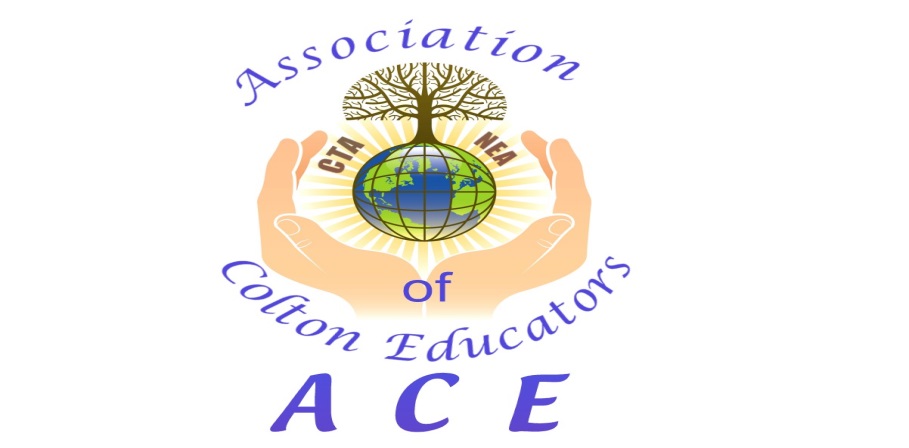 National Orange Show Event CenterJune 1, 20186 pm – 8 pm~ RSVP BY May 22 ~(Late rsvp’s will not be accepted)Rsvp invitation flyer will be sent to all members